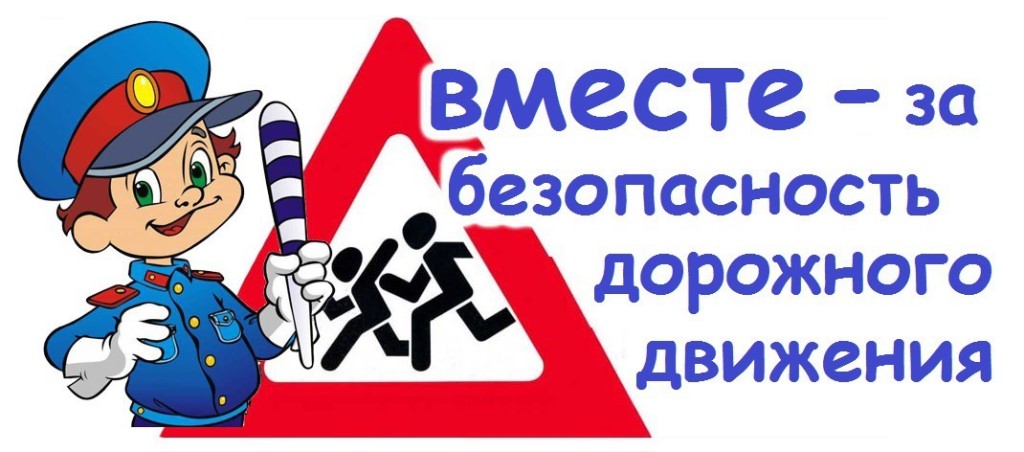 Рекомендации для родителейОбъяснить ребёнку значение слов: дорога, пешеход, тротуар, светофор, перекресток, «зебра», дорожные знаки,  подземный переход,Предложите ребёнку выучить стихотворение.Переход. Что за белые полоски На углу у перекрёстка? Знает каждый пешеход: Это «зебра» — переход. Повторить с ребёнком правила поведения на улице: люди могут ходить только по тротуарам; играть и бегать на тротуарах нельзя; улицу можно переходить только по переходу, на зелёный свет светофора, держа взрослого за руку; в транспорте нельзя шуметь и толкаться, пожилым людям нужно уступать место. Предложите ребёнку выполнить вместе с вами пальчиковую гимнастику.«Дорожных правил очень много».
Дорожных правил очень много. («грозят» пальчиками)
Раз - Внимание дорога! (загибают поочередно пальцы)
Два - сигналы светофора,
Три – смотри дорожный знак,
А четыре – «переход».
Правила все надо знать (хлопки руками)
И всегда их выполнять. (показывают «класс!» большим пальцем)
Предложите ребёнку выложить изображение из палочек.   Светофор                                                                     Машина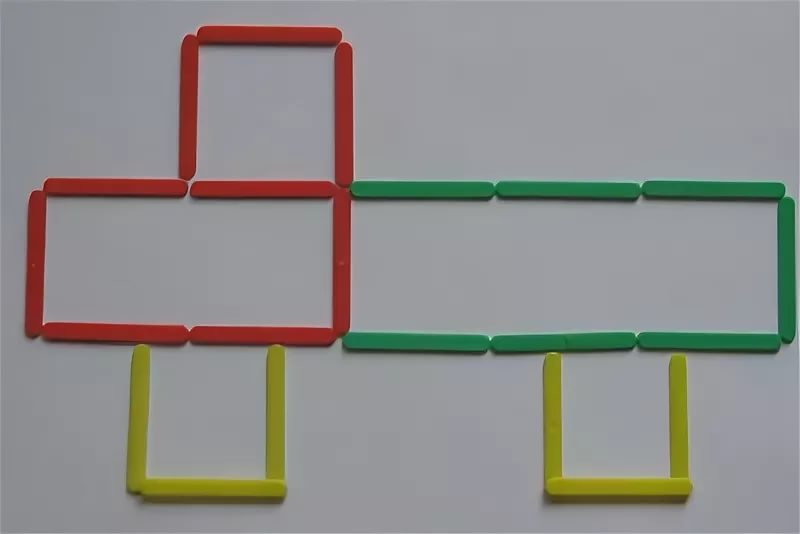 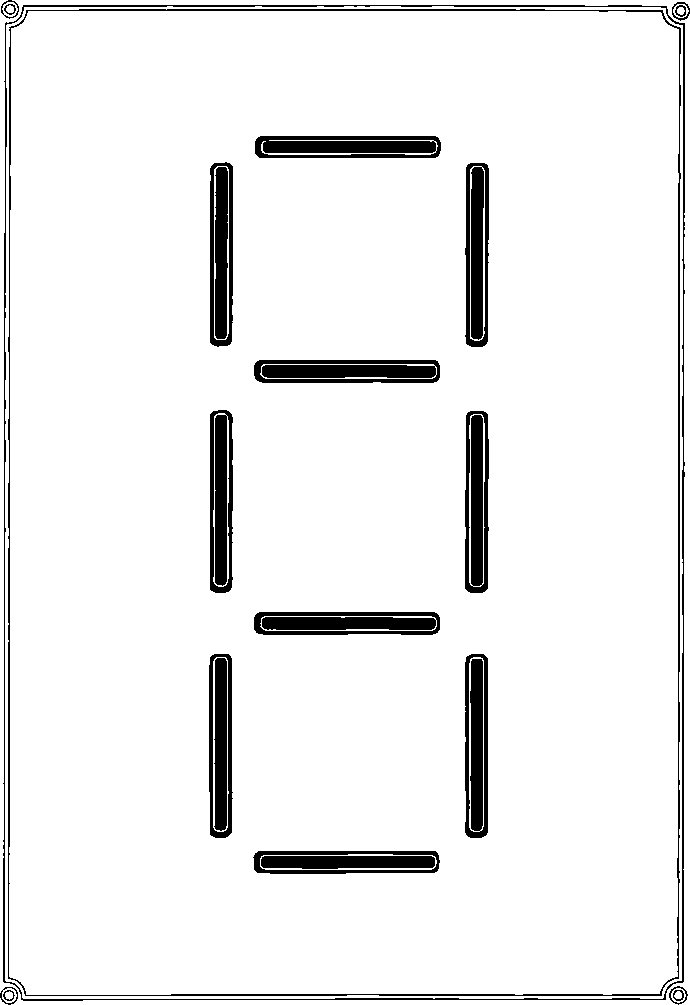 Отгадай загадки.На столбе висят три глаза,Мы его узнали сразу.Каждый глаз, когда горит,Нам команды говорит:Кто куда поехать может,Кто идет, а кто стоит.    (Светофор)Куда бежит — сама не знает.
В степи ровна,
В лесу плутает,
Споткнётся у порога.
Что это? ... (Дорога)

Этот конь не ест овса.
Вместо ног — два колеса.
Сядь верхом и мчись на нём,
Только лучше правь рулём. (Велосипед)

Тихо ехать нас обяжет,
Поворот вблизи покажет
И напомнит, что и как
Вам в пути … (дорожный знак)
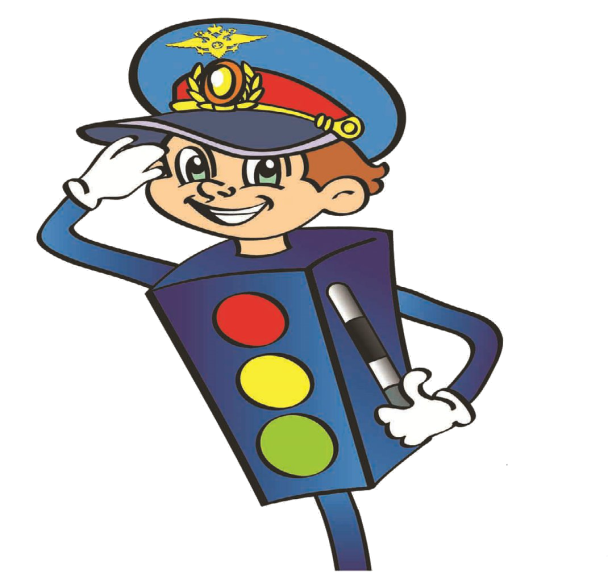 Пью бензин и масло ем.
Хоть не голодно совсем. 
А без них я так болею.
Что поехать не сумею! (Машина)

Я глазищами моргаю.
Неустанно день и ночь.
И машинам помогаю.
И тебе хочу помочь… (Светофор)Игра с мячом: «Продолжи фразу» Ведущий бросает мяч и задает вопрос, ребенок отвечает и возвращает мяч..- По дороге кто идет?   Пешеход- По дороге едет что?   Машина- Где мы автобус ждем?   На остановке- Кто управляет автобусом?    Водитель- Где переходим дорогу?  По пешеходному переходу- Где играем?   На детской площадке- Сколько глаз у светофора?  Три- Если красный глаз горит, то о чем он говорит?   Путь закрыт- Что зеленый говорит?    Путь открытЗакончи предложение:Сначала надо дождаться зелёного цвета на светофоре. (. а потом переходить улицу).Нужно посмотреть налево. (а потом начинать переходить дорогу).Следует взять взрослого за руку. (. а потом переходить улицу).Нужно дождаться полной остановки транспорта. (. а потом начинать переход).Игровое упражнение "Из чего - какой?"- Колесо из резины. Оно (какое?) ... (резиновое).- Дверца машины из металла. Она (какая?) ... (металлическая).- Руль автобуса из пластмассы. Он (какой?) ... (пластмассовый).- Сиденье, обшитое кожей. Оно (какое?) ... (кожаное).- Жезл из резины. Он (какой?) ... (резиновый).- Остановка из железа. Она (какая?) … (железная).- Свисток из пластмассы. Он (какой?) … (пластмассовый).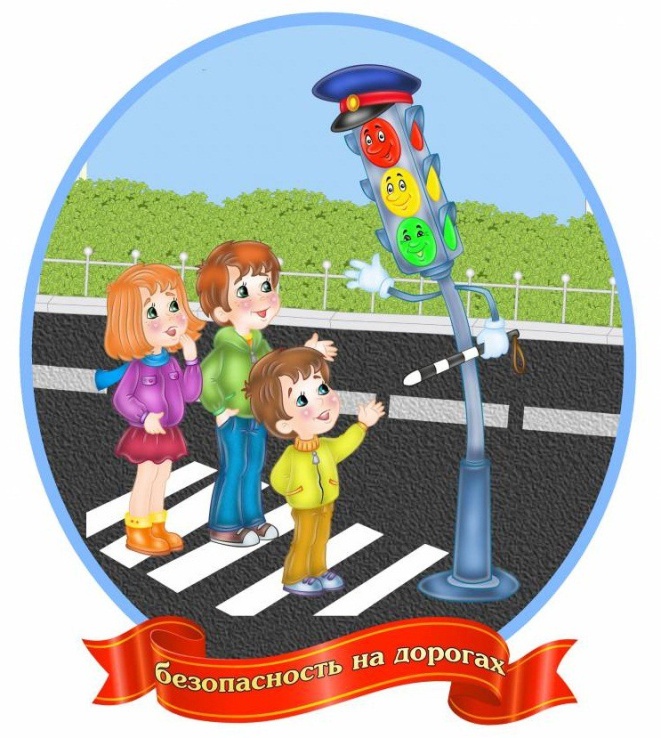  - Фары из стекла. Они (какие?) … (стеклянные).Конструирование из бумаги. https://www.youtube.com/watch?v=IgpMcxFi75M